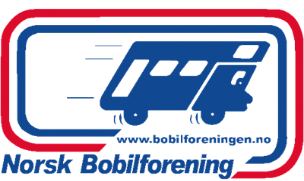 PROTOKOLL FRÅ STYREMØTE I  NORSK BOBILFORENING REGION MIDTMØTET VART AVHELDE PÅ SKYPE 19.0521 KL 19.00 Desse møtte: Mona Stenersen, Harry Rypdal, Sylvia Heggerusten og Tove LindtnerIkkje møtt: Petter Mathisen og Hill SellisethSak 23-21. Godkjenning av sakliste	       Vedtak: GodkjentSak 24-21. Godkjenning av innkalling	       Vedtak: GodkjentSak 25-21. Godkjenning av protokoll av 22.april 2021	       Vedtak: GodkjentSak 26-21: Status på planlagte treff 2021.	       Jubileumstreffet 2021. Mona tek kontakt med Karl S Olsen	       Aursjøen. Harry tek kontakt med innehaver av plassen då det har vore lita 	       Interesse for treffet så langt. Innehaver vil sette opp telt så han ønsker å vite 	       kor mange som kjem.Årsmøtet med årsmøte treff. Dette utsettast til 8-10 oktober og vert då sammen med fårikåltreffet på Storås. Mona sender ut felles mail til alle medlemmane med beskjed og at det blir ny påmelding til treffet. Også nå til Tove.Landsmøtet med landsmøte treff. Komiteen som vart nedsatt kan ikkje avlyse treffet. Den avgjerelse er det styret i Region Midt som skal ta. Det er Region Midt som står for arrangementet.Vedtak: landsmøte treffet blir ikkje gjennomført slik det vart med Korona.Sak 27-21.Orientering frå konstituert leiar.Sak 28-21. Vervekampanje 2021Vedtak: Vi kjøyrer vervekampanje fram til juli 2021. dette vert lagt ut på     facebook sida vår. Mona sender ut til medlemmane.Sak 29-21. Nye og gamle avtaler og medlemsfordeler	       Er desse fortsatt gjeldande?	       Styret må engasjerast i å undersøke dette.	       Kva er status vedr. forhandlarar?	       Opning av bobilparkeringa i Ålesund 	       Bypatrioten ålesund	       Omtale i Vestlandsnytt	       Harry vil ta kontakt med atlanterhavsparken og sunnmørsbadet	       Prøva å få avtale med herøybadet	       Tove tek kontakt med Arve Opsahl vedr samarbeid med NB	Sak 30-21. Eventuelt.Forslag om å lage ei gruppe på messenger som heiter styret i Region midt.     Mona ordner dette.Tove Lindtner 